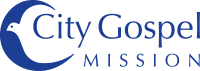 COVID-19 Certification, Acknowledgment, Release and WaiverIN CONSIDERATION for being permitted to utilize the services, and programs of City Gospel Mission (“CGM”), and/or for my children listed below to so participate for any purpose, including, but not limited to, observation or use of facilities or equipment, or participation in any off-site program affiliated with CGM, I, the undersigned, on behalf of myself and my participating children, agree to the following:Certification.  I certify that neither I nor my participating children are experiencing any symptoms of COVID-19 (e.g. fever, cough, or shortness of breath).  If I or my participating children develop such symptoms, I agree that I will contact CGM, and neither I nor my participating children shall visit or utilize the facilities, services, and programs of CGM.  I further certify that, to the best of my knowledge, for a period of no less than 14 days prior to the date of this certification, neither I nor my participating children (a) has travelled internationally, (b) has traveled to a highly impacted area within the United States, (c) was diagnosed with COVID-19 and not yet cleared as noncontagious by state or local health authorities, or (d) has been exposed to a person with a confirmed or suspected case of COVID-19.  I agree that I and my participating children will follow the health and safety protocols that have been put in place to prevent the spread of COVID-19 while utilizing CGM services or participating in CGM programs.Acknowledgement.  I acknowledge that COVID-19 has been declared a worldwide pandemic by the World Health Organization, and that exposure to COVID-19 may result in injury, illness, permanent disability, and/or death.  COVID-19 is contagious and is believed to spread mainly from person-to-person contact.  I further acknowledge that preventative measures (e.g. symptom screening, social distancing, and increased hygiene and sanitation practices) have been put into place to reduce and minimize potential exposure to COVID-19.  However, I acknowledge that CGM cannot guarantee that I or my participating children will not be exposed to COVID-19 while utilizing CGM services and/or participating in CGM programs.  I acknowledge that I am voluntarily utilizing CGM services and/or participating in CGM programs, and have considered the risks associated with COVID-19.  I expressly assume the risk that I and my participating children may be exposed to COVID-19 while utilizing CGM services and/or participating in CGM program activities.Release and Waiver.  In consideration for being permitted to utilize the services, and programs of CGM, I, on behalf of myself and my participating children, fully and forever release, waive, acquit, covenant not to sue, discharge and/or otherwise indemnify and hold harmless CGM, its affiliates and its past and present officers, trustees, agents, employees, volunteers, successors and assigns from any and all injuries, losses, damages, claims (including negligence claims), demands, lawsuits, expenses, and any other liability of any kind, of or to me, my property, or any other person, directly or indirectly arising out of or in connection with my utilization of CGM services and/or participation in CGM program activities, even if it is due to the negligence or other fault of CGM, me, my participating children, or third parties.[Signature Page on the Next Page]BY SIGNING, I ACKNOWLEDGE THAT I HAVE READ AND UNDERSTOOD ALL OF THE TERMS OF THIS CERTIFICATION, ACKNOWLEDGMENT, RELEASE AND WAIVER, AND THAT I AM VOLUNTARILY GIVING UP SUBSTANTIAL LEGAL RIGHTS, INCLUDING THE RIGHT TO SUE CGM.Name of participant:						Participant signature:						Date signed:							LIST PARTICIPATING CHILDREN BELOW: